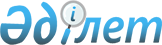 О внесении изменений в решение Сайрамского районного маслихата от 21 декабря 2012 года № 13-76/V "О районном бюджете на 2013-2015 годы"
					
			Утративший силу
			
			
		
					Решение Сайрамского районного маслихата Южно-Казахстанской области от 15 августа 2013 года № 21-130/V. Зарегистрировано Департаментом юстиции  Южно-Казахстанской области 28 августа 2013 года № 2365. Утратило силу в связи с истечением срока применения - (письмо Сайрамского районного маслихата Южно-Казахстанской области от 22 января 2014 года № 22)      Сноска. Утратило силу в связи с истечением срока применения - (письмо Сайрамского районного маслихата Южно-Казахстанской области от 22.01.2014 № 22).

      В соответствии с пунктом 5 статьи 109 Бюджетного кодекса Республики Казахстан от 4 декабря 2008 года, подпунктом 1) пункта 1 статьи 6 Закона Республики Казахстан от 23 января 2001 года «О местном государственном управлении и самоуправлении в Республике Казахстан» и решением Южно-Казахстанского областного маслихата от 7 августа 2013 года за № 16/144-V «О внесении изменений и дополнений в решение Южно-Казахстанского областного маслихата от 7 декабря 2012 года № 9/71-V «Об областном бюджете на 2013-2015 годы», зарегистрированного в Реестре государственной регистрации нормативных правовых актов за № 2353 Сайрамский районный маслихат РЕШИЛ:



      1. Внести в решение Сайрамского районного маслихата от 21 декабря 2012 года № 13-76/V «О районном бюджете на 2013-2015 годы» (зарегистрированного в Реестре государственной регистрации нормативных правовых актов за № 2178, опубликованного 29 декабря 2012 года в газете «Пульс Сайрама») следующие изменения:



      пункт 1 изложить в новой редакции:

      «1. Утвердить районный бюджет Сайрамского района на 2013-2015 годы, согласно приложениям 1, 2 и 3 соответственно, в том числе на 2013 год в следующих объемах:

      1) доходы – 20 409 427 тысяч тенге, в том числе по:

      налоговым поступлениям – 3 516 505 тысяч тенге;

      неналоговым поступлениям – 11 517 тысяч тенге;

      поступлениям от продажи основного капитала – 262 712 тысяч тенге;

      поступлениям трансфертов – 16 618 693 тысяч тенге;

      2) затраты – 20 702 817 тысяч тенге;

      3) чистое бюджетное кредитование – 7 991 тысяч тенге, в том числе:

      бюджетные кредиты – 10 386 тенге;

      погашение бюджетных кредитов – 2 395 тысяч тенге;

      4) сальдо по операциям с финансовыми активами – 0 тенге, в том числе:

      приобретению финансовых активов – 0 тенге;

      поступления от продажи финансовых активов государства – 0 тенге;

      5) дефицит (профицит) бюджета - - 301 381 тысяч тенге;

      6) финансирование дефицита (использование профицита) бюджета – 301 381 тысяч тенге, в том числе:

      поступление займов – 10 386 тенге;

      погашение займов – 1 100 тысяч тенге;

      используемые остатки бюджетных средств – 292 095 тысяч тенге.».



      Приложение 1 указанного решения изложить в новой редакции согласно приложения к настоящему решению.



      2. Настоящее решение вводится в действие с 1 января 2013 года.

      

      Председатель сессии районного маслихата    Б. Зиятаев

      

      Секретарь районного маслихата              С. Сагындыков      

      Приложение к решению

      Сайрамского районного маслихата

      от 15 августа 2013 года № 21-130/V

      

      Приложение 1 к решению

      Сайрамского районного маслихата

      от 21 декабря 2012 года № 13-76/V       Районный бюджет Сайрамского района на 2013 год
					© 2012. РГП на ПХВ «Институт законодательства и правовой информации Республики Казахстан» Министерства юстиции Республики Казахстан
				КатегорияКатегорияКатегорияКатегорияСумма, тысяч тенгеКлассКлассНаименованиеСумма, тысяч тенгеПодклассПодклассСумма, тысяч тенге111231. Доходы 204094271Налоговые поступления351650501Подоходный налог10821562Индивидуальный подоходный налог108215603Социальный налог6888311Социальный налог68883104Hалоги на собственность15296501Hалоги на имущество12327153Земельный налог593334Hалог на транспортные средства2350105Единый земельный налог259205Внутренние налоги на товары, работы и услуги1860102Акцизы1141253Поступления за использование природных и других ресурсов78154Сборы за ведение предпринимательской и профессиональной деятельности623335Налог на игорный бизнес173707Прочие налоги47351Прочие налоги473508Обязательные платежи, взимаемые за совершение юридически значимых действий и (или) выдачу документов уполномоченными на то государственными органами или должностными лицами251231Государственная пошлина251232Неналоговые поступления1151701Доходы от государственной собственности59173Дивиденды на государственные пакеты акций, находящиеся в государственной собственности3925Доходы от аренды имущества, находящегося в государственной собственности552506Прочие неналоговые поступления56001Прочие неналоговые поступления56003Поступления от продажи основного капитала26271203Продажа земли и нематериальных активов2627121Продажа земли2627124Поступления трансфертов 1661869302Трансферты из вышестоящих органов государственного управления166186932Трансферты из областного бюджета16618693Функциональная группаФункциональная группаФункциональная группаФункциональная группаФункциональная группаСумма, тысяч тенгеПодфункцияПодфункцияПодфункцияНаименованиеСумма, тысяч тенгеАдминистратор бюджетной программыАдминистратор бюджетной программыАдминистратор бюджетной программыСумма, тысяч тенгеПрограммаПрограммаСумма, тысяч тенге1111232. Затраты2070281701Государственные услуги общего характера443446011Представительные, исполнительные и другие органы, выполняющие общие функции государственного управления401444112Аппарат маслихата района (города областного значения)16763112001Услуги по обеспечению деятельности маслихата района (города областного значения)16476003Капитальные расходы государственных органов287011122Аппарат акима района (города областного значения)80578011122001Услуги по обеспечению деятельности акима района (города областного значения)79578003Капитальные расходы государственных органов1000011123Аппарат акима района в городе, города районного значения, поселка, аула (села), аульного (сельского) округа304103011123001Услуги по обеспечению деятельности акима района в городе, города районного значения, поселка, аула (села), аульного (сельского) округа285299022Капитальные расходы государственных органов18804012Финансовая деятельность1644012459Отдел экономики и финансов района (города областного значения)1644012452003Проведение оценки имущества в целях налогообложения1544010Приватизация, управление коммунальным имуществом, постприватизационная деятельность и регулирование споров, связанных с этим1009Прочие государственные услуги общего характера40358015459Отдел экономики и финансов района (города областного значения)40358015452001Услуги по реализации государственной политики в области формирования и развития экономической политики, государственного планирования, исполнения бюджета и управления коммунальной собственностью района (города областного значения)35963015Капитальные расходы государственных органов439502Оборона731171Военные нужды20021122Аппарат акима района (города областного значения)20021005Мероприятия в рамках исполнения всеобщей воинской обязанности2002122Организация работы по чрезвычайным ситуациям53096202122Аппарат акима района (города областного значения)53096006Предупреждение и ликвидация чрезвычайных ситуаций масштаба района 50956007Мероприятия по профилактике и тушению степных пожаров районного (городского) масштаба, а также пожаров в населенных пунктах, в которых не созданы органы государственной противопожарной службы214003Общественный порядок, безопасность, правовая, судебная, уголовно-исполнительная деятельность121459Прочие услуги в области общественного порядка и безопасности12145458Отдел жилищно-коммунального хозяйства, пассажирского транспорта и автомобильных дорог района (города областного значения)12145021Обеспечение безопасности дорожного движения в населенных пунктах1214504Образование15 832 4891Дошкольное воспитание и обучение1 970 577464Отдел образования района (города областного значения)1 970 577464009Обеспечение деятельности организаций дошкольного воспитания и обучения263 888040Реализация государственного образовательного заказа в дошкольных организациях образования1 706 6892Начальное, основное среднее и общее среднее образование10263926123Аппарат акима района в городе, города районного значения, поселка, аула (села), аульного (сельского) округа28610005Организация бесплатного подвоза учащихся до школы и обратно в аульной (сельской) местности28610464Отдел образования района (города областного значения)10 235 316003Общеобразовательное обучение10 142 189006Дополнительное образование для детей931274Техническое и профессиональное, послесреднее образование83854464Отдел образования района (города областного значения)83854018Организация профессионального обучения838549Прочие услуги в области образования3514132464Отдел образования района (города областного значения)608044049464001Услуги по реализации государственной политики на местном уровне в области образования 17500005Приобретение и доставка учебников, учебно-методических комплексов для государственных учреждений образования района (города областного значения)124586012Капитальные расходы государственных органов200015Ежемесячная выплата денежных средств опекунам (попечителям) на содержание ребенка-сироты (детей-сирот), и ребенка (детей), оставшегося без попечения родителей32189020Обеспечение оборудованием, программным обеспечением детей-инвалидов, обучающихся на дому26223067Капитальные расходы подведомственных государственных учреждений и организаций407346467Отдел строительства района (города областного значения)2906088037Строительство и реконструкция объектов образования290608806Социальная помощь и социальное обеспечение5869622Социальная помощь531796451Отдел занятости и социальных программ района (города областного значения)531796002Программа занятости46077062451004Оказание социальной помощи на приобретение топлива специалистам здравоохранения, образования, социального обеспечения, культуры, спорта и ветеринарии в сельской местности в соответствии с законодательством Республики Казахстан13696005Государственная адресная социальная помощь5225006Жилищная помощь25427007Социальная помощь отдельным категориям нуждающихся граждан по решениям местных представительных органов35587010Материальное обеспечение детей-инвалидов, воспитывающихся и обучающихся на дому3062014Оказание социальной помощи нуждающимся гражданам на дому71449016Государственные пособия на детей до 18 лет308780017Обеспечение нуждающихся инвалидов обязательными гигиеническими средствами и предоставление услуг специалистами жестового языка, индивидуальными помощниками в соответствии с индивидуальной программой реабилитации инвалида224939Прочие услуги в области социальной помощи и социального обеспечения55166451Отдел занятости и социальных программ района (города областного значения)55166069451001Услуги по реализации государственной политики на местном уровне в области обеспечения занятости и реализации социальных программ для населения48860011Оплата услуг по зачислению, выплате и доставке пособий и других социальных выплат4556021Капитальные расходы государственных органов1109067Капитальные расходы подведомственных государственных учреждений и организаций64107Жилищно-коммунальное хозяйство24681241Жилищное хозяйство220796458Отдел жилищно-коммунального хозяйства, пассажирского транспорта и автомобильных дорог района (города областного значения)60399002Изъятие, в том числе путем выкупа земельных участков для государственных надобностей и связанное с этим отчуждение недвижимого имущества10810003Организация сохранения государственного жилищного фонда1073031Изготовление технических паспортов на объекты кондоминиумов5490041Ремонт и благоустройство объектов в рамках развития сельских населенных пунктов по Программе занятости 202043026467Отдел строительства района (города областного значения)160397003Проектирование, строительство и (или) приобретение жилья коммунального жилищного фонда 109066004Проектирование, развитие, обустройство и (или) приобретение инженерно-коммуникационной инфраструктуры 513312Коммунальное хозяйство2024644458Отдел жилищно-коммунального хозяйства, пассажирского транспорта и автомобильных дорог района (города областного значения)2024644012Функционирование системы водоснабжения и водоотведения75144028Развитие коммунального хозяйства220000058Развитие системы водоснабжения и водоотведения в сельских населенных пунктах17295003Благоустройство населенных пунктов222684123Аппарат акима района в городе, города районного значения, поселка, аула (села), аульного (сельского) округа70424008Освещение улиц населенных пунктов21987009Обеспечение санитарии населенных пунктов24309011Благоустройство и озеленение населенных пунктов24128458Отдел жилищно-коммунального хозяйства, пассажирского транспорта и автомобильных дорог района (города областного значения)152260015Освещение улиц в населенных пунктах53983017Содержание мест захоронений и захоронение безродных1070018Благоустройство и озеленение населенных пунктов9720708Культура, спорт, туризм и информационное пространство4138021Деятельность в области культуры108595455Отдел культуры и развития языков района (города областного значения)108595003Поддержка культурно-досуговой работы1085952Спорт147920465Отдел физической культуры и спорта района (города областного значения)143420005Развитие массового спорта и национальных видов спорта 133983006Проведение спортивных соревнований на районном (города областного значения) уровне4674007Подготовка и участие членов сборных команд района (города областного значения) по различным видам спорта на областных спортивных соревнованиях4763467Отдел строительства района (города областного значения)4500467008Развитие объектов спорта и туризма45003Информационное пространство79030455Отдел культуры и развития языков района (города областного значения)49142006Функционирование районных (городских) библиотек42850007Развитие государственного языка и других языков народа Казахстана6292456Отдел внутренней политики района (города областного значения)29888002Услуги по проведению государственной информационной политики через газеты и журналы 12294005Услуги по проведению государственной информационной политики через телерадиовещание175949Прочие услуги по организации культуры, спорта, туризма и информационного пространства78257455Отдел культуры и развития языков района (города областного значения)31516001Услуги по реализации государственной политики на местном уровне в области развития языков и культуры7716032Капитальные расходы подведомственных государственных учреждений и организаций23800456Отдел внутренней политики района (города областного значения)28468001Услуги по реализации государственной политики на местном уровне в области информации, укрепления государственности и формирования социального оптимизма граждан16795003Реализация мероприятий в сфере молодежной политики10037006Капитальные расходы государственных органов860032Капитальные расходы подведомственных государственных учреждений и организаций776465Отдел физической культуры и спорта района (города областного значения)18273001Услуги по реализации государственной политики на местном уровне в сфере физической культуры и спорта6672004Капитальные расходы государственных органов1020032Капитальные расходы подведомственных государственных учреждений и организаций1058110Сельское, водное, лесное, рыбное хозяйство, особо охраняемые природные территории, охрана окружающей среды и животного мира, земельные отношения2699281Сельское хозяйство91439462Отдел сельского хозяйства района (города областного значения)10034001Услуги по реализации государственной политики на местном уровне в сфере сельского хозяйства8578006Капитальные расходы государственных органов175099Реализация мер по оказанию социальной поддержки специалистов 1281467Отдел строительства района (города областного значения)26250010Развитие объектов сельского хозяйства26250473Отдел ветеринарии района (города областного значения)43616001Услуги по реализации государственной политики на местном уровне в сфере ветеринарии9084003Капитальные расходы государственных органов100005Обеспечение функционирования скотомогильников (биотермических ям) 1450006Организация санитарного убоя больных животных1936007Организация отлова и уничтожения бродячих собак и кошек5946008Возмещение владельцам стоимости изымаемых и уничтожаемых больных животных, продуктов и сырья животного происхождения1987009Проведение ветеринарных мероприятий по энзоотическим болезням животных23113477Отдел сельского хозяйства и земельных отношений района (города областного значения) 11539001Услуги по реализации государственной политики на местном уровне в сфере сельского хозяйства и земельных отношений10727003Капитальные расходы государственных органов317099Реализация мер по оказанию социальной поддержки специалистов 4956Земельные отношения5185463Отдел земельных отношений района (города областного значения)5185001Услуги по реализации государственной политики в области регулирования земельных отношений на территории района (города областного значения)51859Прочие услуги в области сельского, водного, лесного, рыбного хозяйства, охраны окружающей среды и земельных отношений173304473Отдел ветеринарии района (города областного значения)173304462011Проведение противоэпизоотических мероприятий17330411Промышленность, архитектурная, градостроительная и строительная деятельность249022Архитектурная, градостроительная и строительная деятельность24902467Отдел строительства района (города областного значения)16168001Услуги по реализации государственной политики на местном уровне в области строительства15908017Капитальные расходы государственных органов260468Отдел архитектуры и градостроительства района (города областного значения)8734001Услуги по реализации государственной политики в области архитектуры и градостроительства на местном уровне 8496004Капитальные расходы государственных органов23812Транспорт и коммуникации1921591Автомобильный транспорт192159458Отдел жилищно-коммунального хозяйства, пассажирского транспорта и автомобильных дорог района (города областного значения)192159023Обеспечение функционирования автомобильных дорог19215913Прочие3520433Поддержка предпринимательской деятельности и защита конкуренции14500469Отдел предпринимательства района (города областного значения)14500001Услуги по реализации государственной политики на местном уровне в области развития предпринимательства и промышленности 13830004Капитальные расходы государственных органов6709Прочие337543458Отдел жилищно-коммунального хозяйства, пассажирского транспорта и автомобильных дорог района (города областного значения)265043001Услуги по реализации государственной политики на местном уровне в области жилищно-коммунального хозяйства, пассажирского транспорта и автомобильных дорог 20614013Капитальные расходы государственных органов1308040Реализация мер по содействию экономическому развитию регионов в рамках Программы «Развитие регионов» 243121459Отдел экономики и финансов района (города областного значения)72500008Разработка технико-экономического обоснования местных бюджетных инвестиционных проектов и концессионных проектов и проведение его экспертизы3000012Резерв местного исполнительного органа района (города областного значения) 6950014Обслуживание долга51Обслуживание долга5459Отдел экономики и финансов района (города областного значения)5021Обслуживание долга местных исполнительных органов по выплате вознаграждений и иных платежей по займам из областного бюджета515Трансферты336951Трансферты33695459Отдел экономики и финансов района (города областного значения)33695006Возврат неиспользованных (недоиспользованных) целевых трансфертов25801024Целевые текущие трансферты в вышестоящие бюджеты в связи с передачей функций государственных органов из нижестоящего уровня государственного управления в вышестоящий78943. Чистое бюджетное кредитование 7 991Функциональная группаФункциональная группаФункциональная группаФункциональная группаФункциональная группаСумма, тысяч тенгеПодфункцияПодфункцияПодфункцияНаименованиеСумма, тысяч тенгеАдминистратор бюджетной программыАдминистратор бюджетной программыАдминистратор бюджетной программыСумма, тысяч тенгеПрограммаПрограммаСумма, тысяч тенгеБюджетные кредиты10 38610Сельское, водное, лесное, рыбное хозяйство, особо охраняемые природные территории, охрана окружающей среды и животного мира, земельные отношения10 3861Сельское хозяйство10 386462Отдел сельского хозяйства района (города областного значения)10 386008Бюджетные кредиты для реализации мер социальной поддержки специалистов10 386КатегорияКатегорияКатегорияКатегорияНаименованиеСумма, тысяч тенгеКлассКлассКлассКлассСумма, тысяч тенгеПодклассПодклассПодклассСумма, тысяч тенгеПогашение бюджетных кредитов23955Погашение бюджетных кредитов239501Погашение бюджетных кредитов23951Погашение бюджетных кредитов, выданных из государственного бюджета23954. Сальдо по операциям с финансовыми активами0Функциональная группаФункциональная группаФункциональная группаФункциональная группаФункциональная группаСумма, тысяч тенгеПодфункцияПодфункцияПодфункцияНаименованиеСумма, тысяч тенгеАдминистратор бюджетной программыАдминистратор бюджетной программыАдминистратор бюджетной программыСумма, тысяч тенгеПрограммаПрограммаСумма, тысяч тенгеПриобретение финансовых активов0КатегорияКатегорияКатегорияКатегорияНаименованиеСумма, тысяч тенгеКлассКлассКлассКлассСумма, тысяч тенгеПодклассПодклассПодклассСумма, тысяч тенге6Поступление от продажи финансовых активов государства 001Поступление от продажи финансовых активов государства 001Поступления от продажи финансовых активов внутри страны05. Дефицит (профицит) бюджета-3013816. Финансирование дефицита (использование профицита) бюджета 301381КатегорияКатегорияКатегорияКатегорияНаименованиеСумма, тысяч тенгеКлассКлассКлассКлассСумма, тысяч тенгеПодклассПодклассПодклассСумма, тысяч тенге7Поступления займов1038601Внутренние государственные займы1038602Договоры займа10386Функциональная группаФункциональная группаФункциональная группаФункциональная группаФункциональная группаСумма, тысяч тенгеПодфункцияПодфункцияПодфункцияНаименованиеСумма, тысяч тенгеАдминистратор бюджетной программыАдминистратор бюджетной программыАдминистратор бюджетной программыСумма, тысяч тенгеПрограммаПрограммаСумма, тысяч тенге16Погашение займов11001Погашение займов1100459Отдел экономики и финансов района (города областного значения)1100005Погашение долга местного исполнительного органа перед вышестоящим бюджетом1100КатегорияКатегорияКатегорияКатегорияНаименованиеСумма, тысяч тенгеКлассКлассКлассКлассСумма, тысяч тенгеПодклассПодклассПодклассСумма, тысяч тенге8Используемые остатки бюджетных средств29209501Используемые остатки бюджетных средств2920951Используемые остатки бюджетных средств292095